Саморегулируемая организация 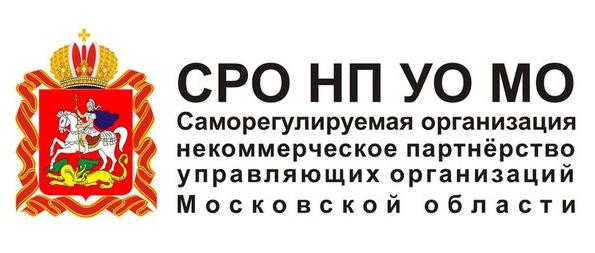 некоммерческое партнёрство управляющих организаций Московской области143900, Московская область, город Балашиха, улица Звёздная д. 7 Бтел./факс + 7 (495) 500-55-96, e-mail: sronpuomo@mail.ru, www. allians-region.ruОГРН 1125000004470, ИНН 5001998172, КПП 500101001И Н Ф О Р М А Ц И О Н Н О Е     П И С Ь М О ДЛЯ    КАНДИДАТА   В   ЧЛЕНЫ    СРО НП УО МОПартнерство является некоммерческой организацией, созданной для содействия членам Партнерства в осуществлении профессиональной деятельности, направленной на достижение целей, предусмотренных Уставом. Партнерство осуществляет деятельность в соответствии с Конституцией РФ, Гражданским кодексом РФ, Федеральным законом РФ «О некоммерческих организациях», иными нормативными правовыми актами, регулирующими деятельность некоммерческих организаций, а также Уставом.Основной целью деятельности Саморегулируемой организации некоммерческое партнерство управляющих организаций Московской области (далее - Партнерство) является содействие профессиональной деятельности организаций в осуществлении ими деятельности в области управления недвижимостью (включая многоквартирные дома), содержания и ремонта объектов недвижимости, предоставления коммунальных услуг.Партнерство приобретает статус саморегулируемой организации в порядке, предусмотренном действующим законодательством РФ с даты внесения сведений о Партнерстве в государственный реестр саморегулируемых организаций. Членами Партнерства могут быть юридические лица, в том числе иностранные юридические лица и индивидуальные предприниматели, осуществляющие свою деятельность в области управления недвижимостью, признающие Устав Партнерства и принявшие решение об участии в деятельности Партнерства, направленной на достижение заявленных целей. Порядок приема в члены Партнерства и выхода из него определяется Положением о членстве и членских взносах. Прием кандидатов в члены Партнерства осуществляется в соответствии с п.5.3. Устава на основании Положения о членстве и членских взносах..  Прием кандидатов в члены Партнерства осуществляется Правлением Партнерства на основании заявления поданного на имя Председателя Правления Партнерства, предоставленной документации, соответствующей установленным требованиям. Формы заявления и приложения к нему №№ 1-5 прилагаются к настоящей памятке на 6 листах.В соответствии с п.6.2 Устава Партнерства, члены Партнерства обязаны своевременно вносить вступительные, членские и иные взносы. РАЗМЕРЫ вступительного, ежемесячного членского и взноса в компенсационный фонд утверждены решением очередного общего собрания Партнерства № 9-ос от 15 апреля 2015 года: вступительный взнос - 10 000 (десять тысяч) рублей;ежемесячный членский взнос  -10 000 (десять тысяч) рублей; взнос в компенсационный фонд – 10 000 (десять тысяч) рублей.Оплата вступительного, членского взноса, взноса в Компенсационный фонд производится не позднее 5 (Пяти) рабочих дней с даты заключения соответствующего договора. Банковские реквизиты Саморегулируемой организации некоммерческое партнерство управляющих организаций Московской области: В платежном поручении при оплате взносов указывается назначение платежа: при уплате вступительного взноса: вступительный членский взнос в Саморегулируемую организацию некоммерческое партнерство управляющих организаций Московской области в сумме 10 000 рублей без НДС. при уплате ежемесячного членского взноса: ежемесячный членский взнос в Саморегулируемую организацию некоммерческое партнерство управляющих организаций Московской области в сумме 10 000 рублей без НДС.Оплата осуществляется по следующим реквизитам:при уплате взноса в компенсационный фонд: взнос в компенсационный фонд Саморегулируемой организации некоммерческое партнерство управляющих организаций Московской области в сумме 10 000 рублей без НДС. Оплата осуществляется по следующим реквизитам:После внесения сумм взносов, просим вместе с договорами направить в СРО НП УО МО копии платежных поручений с отметкой банка о проведении платежей.Адрес электронной почты СРО НП УО МО                 sronpuomo@mail.ruПрием документов осуществляет по адресу: Московская область, г. Балашиха, ул.Звёздная, д. 7Б, офис 405Телефон для справок: 8 (968) 3958008/081-05-15ИНН/КПП5001998172/500101001Расчетный счет407 038 100 000 000 00206 Наименование банкаОАО «Промсвязьбанк»Корр./счет301 018 104 000 000 005 55БИК044525555ОКПО11766069ОКАТО46204501000ОКТМО46704000ОКФС16ОКОПФ96ОКВЭД91.12.ОГРН1125000004470ИНН/КПП5001998172/500101001Расчетный счет407 038 100 000 000 00207Наименование банкаОАО «Промсвязьбанк»Корр./счет301 018 104 000 000 005 55БИК044525555ОКПО11766069ОКАТО46204501000ОКТМО46704000ОКФС16ОКОПФ96ОКВЭД91.12.ОГРН1125000004470